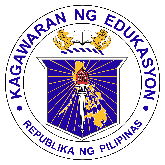                                                        Republic of the Philippines                                                      Department of Education                                                Region IX,Zamboanga Peninsula                                                       Division of Dipolog City                                       Zamboanga del Norte National High School                                                         Dipolog City 7100        ________________________________________________________________________                                                                     ENGLISH 10First Quarter Summative Test (Modules 7 and 8)Name: ______________________________Grade and Section: _______________________School:______________________________Date:____________________Score:_________Part 1: Multiple ChoiceInstruction: Read each question carefully and choose the correct answer. Write the letter of your answer on the space provided before the number. ________ 1. All the people, animals, or creatures that take part in the story are called:ThemesAntagonistsCharactersProtagonists________ 2. The message that the author wants to share to the reader is called:ThemesAntagonistsCharactersProtagonists________ 3. What is the purpose of persuasive writing?To informTo convinceTo tell a storyTo tell how to________ 4. What are the components of persuasive essay?Argument, details, thesisTopic sentence, details, concluding sentenceIntroduction, thesis, body, paragraph, conclusionWho cares________ 5. Which two paragraphs are the most similar?Introduction and conclusionNone of the paragraphs are similarConclusion and bodyIntroduction and body paragraph________ 6. Listening is the same as hearing.TrueFalseNot certainNone of the above________ 7. Tone is the message from the story read.TrueFalseNot certainNone of the above________ 8. This is the ability to identify and comprehend what others are saying.CorrectnessCohesionFluencyListening________ 9. It refers to the excellent flow of words and ideas that are easy to understand.ListeningFluencyCohesionTone________ 10. It refers to speaking smoothly, reasonably fast, and without having to stutter, stop, or pause a lot.ListeningFluencyToneCorrectness Part 2: Performance TaskInstruction: Choose a news article from a local or national newspaper and then rate its content using the rubric below. Justify your rating by writing two or three sentences feedback about the news article.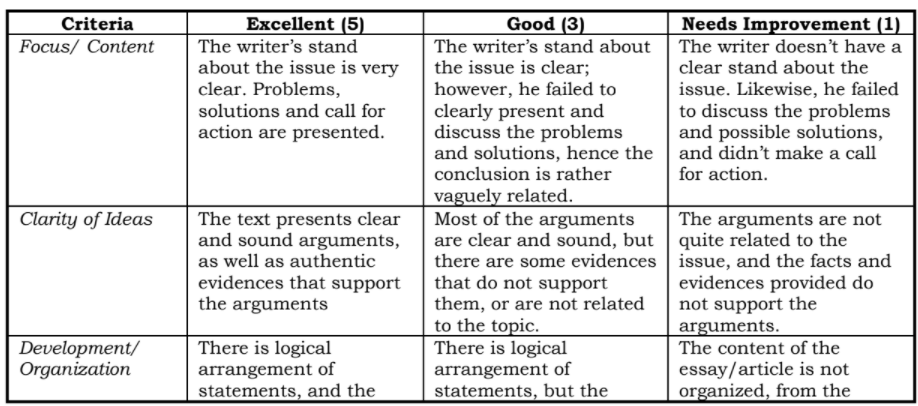 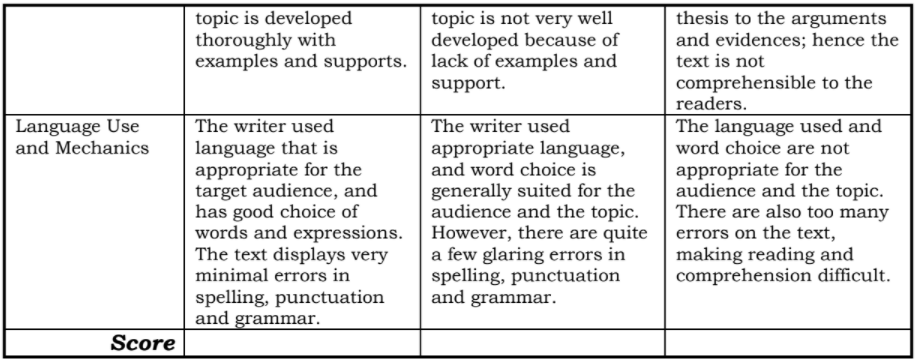 Prepared by:                                Checked and Reviewed by:                            Approved by:ELEONOR S. TAMONAN                          LUZ D. CORTEZ                                 JOSELITO S. TIZON,EMD     Master Teacher I                                 Head Teacher III                           Secondary School Principal IV                                                                  English Department                                         